ANEXO I – FICHA DE INSCRIÇÃO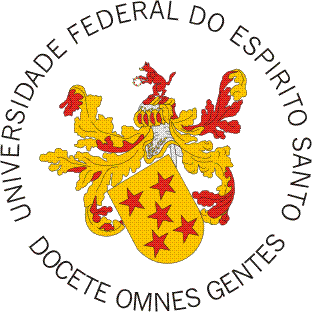 UNIVERSIDADE FEDERAL DO ESPÍRITO SANTOCENTRO DE CIÊNCIAS AGRÁRIAS E ENGENHARIASPROGRAMA DE PÓS-GRADUAÇÃO EM AGRONOMIAAlto Universitário, s/n, CEP 29500-000, Alegre-ES Telefone/FAX: (28) 3552 - 8983 - E-mail: ppgag.ufes.selecao@gmail.comUNIVERSIDADE FEDERAL DO ESPÍRITO SANTOCENTRO DE CIÊNCIAS AGRÁRIAS E ENGENHARIASPROGRAMA DE PÓS-GRADUAÇÃO EM AGRONOMIAAlto Universitário, s/n, CEP 29500-000, Alegre-ES Telefone/FAX: (28) 3552 - 8983 - E-mail: ppgag.ufes.selecao@gmail.comUNIVERSIDADE FEDERAL DO ESPÍRITO SANTOCENTRO DE CIÊNCIAS AGRÁRIAS E ENGENHARIASPROGRAMA DE PÓS-GRADUAÇÃO EM AGRONOMIAAlto Universitário, s/n, CEP 29500-000, Alegre-ES Telefone/FAX: (28) 3552 - 8983 - E-mail: ppgag.ufes.selecao@gmail.comUNIVERSIDADE FEDERAL DO ESPÍRITO SANTOCENTRO DE CIÊNCIAS AGRÁRIAS E ENGENHARIASPROGRAMA DE PÓS-GRADUAÇÃO EM AGRONOMIAAlto Universitário, s/n, CEP 29500-000, Alegre-ES Telefone/FAX: (28) 3552 - 8983 - E-mail: ppgag.ufes.selecao@gmail.comUNIVERSIDADE FEDERAL DO ESPÍRITO SANTOCENTRO DE CIÊNCIAS AGRÁRIAS E ENGENHARIASPROGRAMA DE PÓS-GRADUAÇÃO EM AGRONOMIAAlto Universitário, s/n, CEP 29500-000, Alegre-ES Telefone/FAX: (28) 3552 - 8983 - E-mail: ppgag.ufes.selecao@gmail.comUNIVERSIDADE FEDERAL DO ESPÍRITO SANTOCENTRO DE CIÊNCIAS AGRÁRIAS E ENGENHARIASPROGRAMA DE PÓS-GRADUAÇÃO EM AGRONOMIAAlto Universitário, s/n, CEP 29500-000, Alegre-ES Telefone/FAX: (28) 3552 - 8983 - E-mail: ppgag.ufes.selecao@gmail.comUNIVERSIDADE FEDERAL DO ESPÍRITO SANTOCENTRO DE CIÊNCIAS AGRÁRIAS E ENGENHARIASPROGRAMA DE PÓS-GRADUAÇÃO EM AGRONOMIAAlto Universitário, s/n, CEP 29500-000, Alegre-ES Telefone/FAX: (28) 3552 - 8983 - E-mail: ppgag.ufes.selecao@gmail.comUNIVERSIDADE FEDERAL DO ESPÍRITO SANTOCENTRO DE CIÊNCIAS AGRÁRIAS E ENGENHARIASPROGRAMA DE PÓS-GRADUAÇÃO EM AGRONOMIAAlto Universitário, s/n, CEP 29500-000, Alegre-ES Telefone/FAX: (28) 3552 - 8983 - E-mail: ppgag.ufes.selecao@gmail.comUNIVERSIDADE FEDERAL DO ESPÍRITO SANTOCENTRO DE CIÊNCIAS AGRÁRIAS E ENGENHARIASPROGRAMA DE PÓS-GRADUAÇÃO EM AGRONOMIAAlto Universitário, s/n, CEP 29500-000, Alegre-ES Telefone/FAX: (28) 3552 - 8983 - E-mail: ppgag.ufes.selecao@gmail.comUNIVERSIDADE FEDERAL DO ESPÍRITO SANTOCENTRO DE CIÊNCIAS AGRÁRIAS E ENGENHARIASPROGRAMA DE PÓS-GRADUAÇÃO EM AGRONOMIAAlto Universitário, s/n, CEP 29500-000, Alegre-ES Telefone/FAX: (28) 3552 - 8983 - E-mail: ppgag.ufes.selecao@gmail.comUNIVERSIDADE FEDERAL DO ESPÍRITO SANTOCENTRO DE CIÊNCIAS AGRÁRIAS E ENGENHARIASPROGRAMA DE PÓS-GRADUAÇÃO EM AGRONOMIAAlto Universitário, s/n, CEP 29500-000, Alegre-ES Telefone/FAX: (28) 3552 - 8983 - E-mail: ppgag.ufes.selecao@gmail.comUNIVERSIDADE FEDERAL DO ESPÍRITO SANTOCENTRO DE CIÊNCIAS AGRÁRIAS E ENGENHARIASPROGRAMA DE PÓS-GRADUAÇÃO EM AGRONOMIAAlto Universitário, s/n, CEP 29500-000, Alegre-ES Telefone/FAX: (28) 3552 - 8983 - E-mail: ppgag.ufes.selecao@gmail.comUNIVERSIDADE FEDERAL DO ESPÍRITO SANTOCENTRO DE CIÊNCIAS AGRÁRIAS E ENGENHARIASPROGRAMA DE PÓS-GRADUAÇÃO EM AGRONOMIAAlto Universitário, s/n, CEP 29500-000, Alegre-ES Telefone/FAX: (28) 3552 - 8983 - E-mail: ppgag.ufes.selecao@gmail.comUNIVERSIDADE FEDERAL DO ESPÍRITO SANTOCENTRO DE CIÊNCIAS AGRÁRIAS E ENGENHARIASPROGRAMA DE PÓS-GRADUAÇÃO EM AGRONOMIAAlto Universitário, s/n, CEP 29500-000, Alegre-ES Telefone/FAX: (28) 3552 - 8983 - E-mail: ppgag.ufes.selecao@gmail.comUNIVERSIDADE FEDERAL DO ESPÍRITO SANTOCENTRO DE CIÊNCIAS AGRÁRIAS E ENGENHARIASPROGRAMA DE PÓS-GRADUAÇÃO EM AGRONOMIAAlto Universitário, s/n, CEP 29500-000, Alegre-ES Telefone/FAX: (28) 3552 - 8983 - E-mail: ppgag.ufes.selecao@gmail.comFORMULÁRIO DE INSCRIÇÃOFORMULÁRIO DE INSCRIÇÃOFORMULÁRIO DE INSCRIÇÃOFORMULÁRIO DE INSCRIÇÃOFORMULÁRIO DE INSCRIÇÃOFORMULÁRIO DE INSCRIÇÃOFORMULÁRIO DE INSCRIÇÃOFORMULÁRIO DE INSCRIÇÃOFORMULÁRIO DE INSCRIÇÃOFORMULÁRIO DE INSCRIÇÃOFORMULÁRIO DE INSCRIÇÃOFORMULÁRIO DE INSCRIÇÃOFORMULÁRIO DE INSCRIÇÃOFORMULÁRIO DE INSCRIÇÃOFORMULÁRIO DE INSCRIÇÃOFORMULÁRIO DE INSCRIÇÃOFORMULÁRIO DE INSCRIÇÃOEDITAL Nº. EDITAL Nº. EDITAL Nº. EDITAL Nº. EDITAL Nº. EDITAL Nº. EDITAL Nº. EDITAL Nº. EDITAL Nº. EDITAL Nº. EDITAL Nº. EDITAL Nº. EDITAL Nº. EDITAL Nº. EDITAL Nº. EDITAL Nº. EDITAL Nº. IDENTIFICAÇÃO DO CANDIDATOIDENTIFICAÇÃO DO CANDIDATOIDENTIFICAÇÃO DO CANDIDATOIDENTIFICAÇÃO DO CANDIDATOIDENTIFICAÇÃO DO CANDIDATOIDENTIFICAÇÃO DO CANDIDATOIDENTIFICAÇÃO DO CANDIDATOIDENTIFICAÇÃO DO CANDIDATOIDENTIFICAÇÃO DO CANDIDATOIDENTIFICAÇÃO DO CANDIDATOIDENTIFICAÇÃO DO CANDIDATOIDENTIFICAÇÃO DO CANDIDATOIDENTIFICAÇÃO DO CANDIDATOIDENTIFICAÇÃO DO CANDIDATOIDENTIFICAÇÃO DO CANDIDATOIDENTIFICAÇÃO DO CANDIDATOIDENTIFICAÇÃO DO CANDIDATONOME COMPLETO:NOME COMPLETO:NOME COMPLETO:NOME COMPLETO:NOME COMPLETO:NOME COMPLETO:NOME COMPLETO:NOME COMPLETO:NOME COMPLETO:NOME COMPLETO:NOME COMPLETO:NOME COMPLETO:NOME COMPLETO:NOME COMPLETO:NOME COMPLETO:NOME COMPLETO:NOME COMPLETO:NOME COMPLETO:CPF:CPF:CPF:CPF:CPF:IDENTIDADE:IDENTIDADE:IDENTIDADE:IDENTIDADE:ÓRGÃO EMISSOR:ÓRGÃO EMISSOR:ÓRGÃO EMISSOR:UF:UF:DATA DE EMISSÃO:DATA DE EMISSÃO:DATA DE EMISSÃO:DATA DE EMISSÃO:DATA DE NASCIMENTO:DATA DE NASCIMENTO:DATA DE NASCIMENTO:DATA DE NASCIMENTO:NATURALIDADE:NATURALIDADE:NATURALIDADE:UF:UF:NACIONALIDADE:NACIONALIDADE:VISTO PERMANENTE:(     ) Sim     (     ) NãoVISTO PERMANENTE:(     ) Sim     (     ) NãoVISTO PERMANENTE:(     ) Sim     (     ) NãoVISTO PERMANENTE:(     ) Sim     (     ) NãoVISTO PERMANENTE:(     ) Sim     (     ) NãoSEXO:(     ) Masc.  (     ) Fem.SEXO:(     ) Masc.  (     ) Fem.ENDEREÇO RESIDENCIAL (Rua/Av.):ENDEREÇO RESIDENCIAL (Rua/Av.):ENDEREÇO RESIDENCIAL (Rua/Av.):ENDEREÇO RESIDENCIAL (Rua/Av.):ENDEREÇO RESIDENCIAL (Rua/Av.):ENDEREÇO RESIDENCIAL (Rua/Av.):ENDEREÇO RESIDENCIAL (Rua/Av.):ENDEREÇO RESIDENCIAL (Rua/Av.):ENDEREÇO RESIDENCIAL (Rua/Av.):ENDEREÇO RESIDENCIAL (Rua/Av.):ENDEREÇO RESIDENCIAL (Rua/Av.):ENDEREÇO RESIDENCIAL (Rua/Av.):ENDEREÇO RESIDENCIAL (Rua/Av.):ENDEREÇO RESIDENCIAL (Rua/Av.):ENDEREÇO RESIDENCIAL (Rua/Av.):ENDEREÇO RESIDENCIAL (Rua/Av.):ENDEREÇO RESIDENCIAL (Rua/Av.):ENDEREÇO RESIDENCIAL (Rua/Av.):BAIRRO:BAIRRO:BAIRRO:BAIRRO:BAIRRO:BAIRRO:BAIRRO:BAIRRO:CEP:CEP:CEP:CIDADE:CIDADE:CIDADE:CIDADE:CIDADE:CIDADE:CIDADE:UF:UF:PAÍS:PAÍS:PAÍS:PAÍS:E-MAIL:E-MAIL:E-MAIL:E-MAIL:E-MAIL:E-MAIL:E-MAIL:DDD:DDD:TEL:TEL:TEL:FORMAÇÃO ACADÊMICAFORMAÇÃO ACADÊMICAFORMAÇÃO ACADÊMICAFORMAÇÃO ACADÊMICAFORMAÇÃO ACADÊMICAFORMAÇÃO ACADÊMICAFORMAÇÃO ACADÊMICAFORMAÇÃO ACADÊMICAFORMAÇÃO ACADÊMICAFORMAÇÃO ACADÊMICAFORMAÇÃO ACADÊMICAFORMAÇÃO ACADÊMICAFORMAÇÃO ACADÊMICAFORMAÇÃO ACADÊMICAFORMAÇÃO ACADÊMICAFORMAÇÃO ACADÊMICAFORMAÇÃO ACADÊMICAFORMAÇÃO ACADÊMICAGRADUAÇÃONOME DO CURSO:NOME DO CURSO:NOME DO CURSO:NOME DO CURSO:NOME DO CURSO:NOME DO CURSO:NOME DO CURSO:NOME DO CURSO:NOME DO CURSO:NOME DO CURSO:NOME DO CURSO:NOME DO CURSO:NOME DO CURSO:NOME DO CURSO:NOME DO CURSO:ANO DE CONCLUSÃO:ANO DE CONCLUSÃO:GRADUAÇÃOINSTITUIÇÃO:INSTITUIÇÃO:INSTITUIÇÃO:INSTITUIÇÃO:INSTITUIÇÃO:INSTITUIÇÃO:INSTITUIÇÃO:INSTITUIÇÃO:INSTITUIÇÃO:INSTITUIÇÃO:INSTITUIÇÃO:INSTITUIÇÃO:INSTITUIÇÃO:INSTITUIÇÃO:INSTITUIÇÃO:INSTITUIÇÃO:INSTITUIÇÃO:GRADUAÇÃOPAÍS:PAÍS:PAÍS:PAÍS:PAÍS:PAÍS:PAÍS:PAÍS:PAÍS:CIDADE:CIDADE:CIDADE:CIDADE:CIDADE:CIDADE:UF:UF:MESTRADONOME DO CURSO:NOME DO CURSO:NOME DO CURSO:NOME DO CURSO:NOME DO CURSO:NOME DO CURSO:NOME DO CURSO:NOME DO CURSO:NOME DO CURSO:NOME DO CURSO:NOME DO CURSO:NOME DO CURSO:NOME DO CURSO:NOME DO CURSO:NOME DO CURSO:ANO DE CONCLUSÃO:ANO DE CONCLUSÃO:MESTRADOINSTITUIÇÃO:INSTITUIÇÃO:INSTITUIÇÃO:INSTITUIÇÃO:INSTITUIÇÃO:INSTITUIÇÃO:INSTITUIÇÃO:INSTITUIÇÃO:INSTITUIÇÃO:INSTITUIÇÃO:INSTITUIÇÃO:INSTITUIÇÃO:INSTITUIÇÃO:INSTITUIÇÃO:INSTITUIÇÃO:INSTITUIÇÃO:INSTITUIÇÃO:MESTRADOPAÍS:PAÍS:PAÍS:PAÍS:PAÍS:PAÍS:PAÍS:PAÍS:PAÍS:CIDADE:CIDADE:CIDADE:CIDADE:CIDADE:CIDADE:UF:UF:DOUTORADONOME DO CURSO:NOME DO CURSO:NOME DO CURSO:NOME DO CURSO:NOME DO CURSO:NOME DO CURSO:NOME DO CURSO:NOME DO CURSO:NOME DO CURSO:NOME DO CURSO:NOME DO CURSO:NOME DO CURSO:NOME DO CURSO:NOME DO CURSO:NOME DO CURSO:ANO DE CONCLUSÃO:ANO DE CONCLUSÃO:DOUTORADOINSTITUIÇÃO:INSTITUIÇÃO:INSTITUIÇÃO:INSTITUIÇÃO:INSTITUIÇÃO:INSTITUIÇÃO:INSTITUIÇÃO:INSTITUIÇÃO:INSTITUIÇÃO:INSTITUIÇÃO:INSTITUIÇÃO:INSTITUIÇÃO:INSTITUIÇÃO:INSTITUIÇÃO:INSTITUIÇÃO:INSTITUIÇÃO:INSTITUIÇÃO:DOUTORADOPAÍS:PAÍS:PAÍS:PAÍS:PAÍS:PAÍS:PAÍS:PAÍS:PAÍS:CIDADE:CIDADE:CIDADE:CIDADE:CIDADE:CIDADE:UF:UF:LINHA DE PESQUISALINHA DE PESQUISALINHA DE PESQUISALINHA DE PESQUISALINHA DE PESQUISALINHA DE PESQUISALINHA DE PESQUISALINHA DE PESQUISALINHA DE PESQUISALINHA DE PESQUISALINHA DE PESQUISALINHA DE PESQUISALINHA DE PESQUISALINHA DE PESQUISALINHA DE PESQUISALINHA DE PESQUISALINHA DE PESQUISALINHA DE PESQUISALinha de Pesquisa: Linha de Pesquisa: Linha de Pesquisa: Linha de Pesquisa: Linha de Pesquisa: Linha de Pesquisa: Linha de Pesquisa: Linha de Pesquisa: Linha de Pesquisa: Linha de Pesquisa: Linha de Pesquisa: Linha de Pesquisa: Linha de Pesquisa: Linha de Pesquisa: Linha de Pesquisa: Linha de Pesquisa: Linha de Pesquisa: Linha de Pesquisa: 